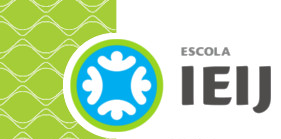 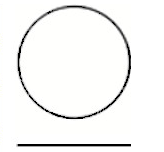  sofia descobre água na lua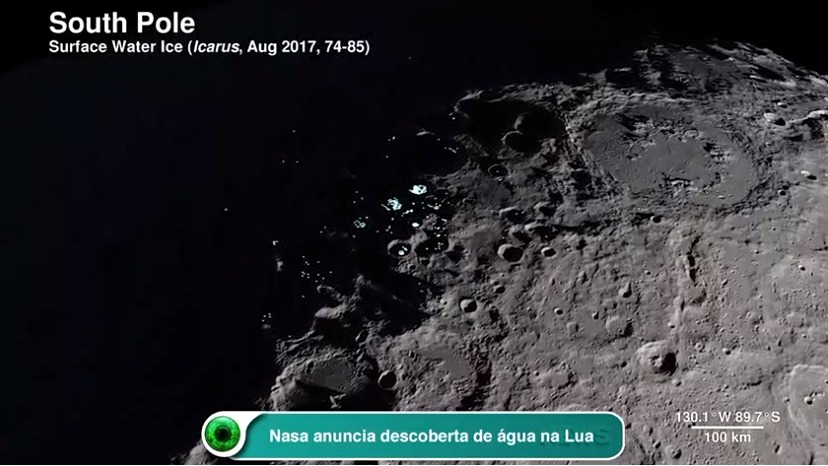 	Assista ao vídeo sobre a descoberta da água na Lua e responda as questões. Escreva respostas completas. https://olhardigital.com.br/ciencia-e-espaco/video/nasa-anuncia-descoberta-de-agua-na-lua/109310COMPLEMENTO DA CULT	A nossa Escola está iniciando os preparativo para o NATAL EM FAMÍLIA. Um dos principais objetivos do NATAL EM FAMÍLIA será a sua própria família. 	Para que possamos nos preparar para comemorar o NATAL com a sua família será necessária uma fotografia de sua família: você, seus pais/responsáveis, seus irmãos, enfim, a sua família reunida numa fotografia. 	Tire a fotografia em família e envie-a nesta Cult. Caso não consiga reunir todos hoje, podemos esperar até segunda-feira, pois você terá o final de semana para reunir sua família e nos enviar a fotografia. 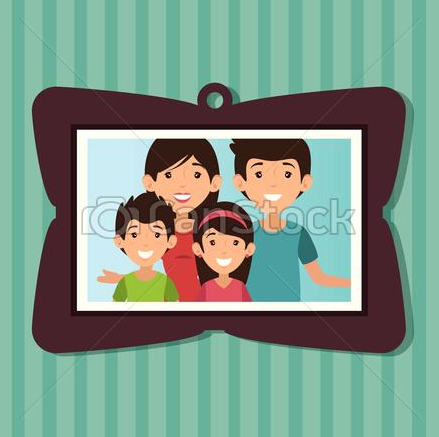 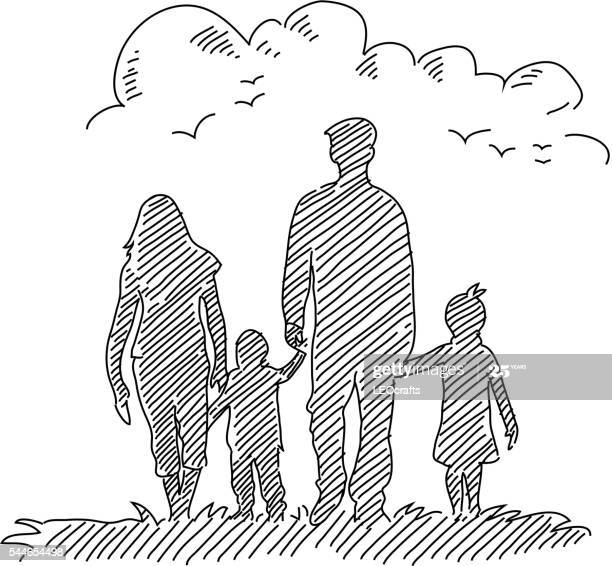 NASA ANUNCIA DESCOBERTA DE ÁGUA NA LUANASA ANUNCIA DESCOBERTA DE ÁGUA NA LUAQuem anunciou a descoberta de moléculas de água na Lua? Por que essa descoberta é importante? 1) Por que essa descoberta é importante? 2) Onde está instalado o telescópio que possibilitou a descoberta da água na Lua? Descreva a nave. Qual é a forma em que a água é encontrada na Lua?  Para que pode ser utilizada a água nas explorações espaciais? 